Milí rodiče.Děkuji Vám, jak pomáháte doma svým dětem, ať už tím, že jim pomůžete s odesláním pracovních listů nebo je vyslechnete, poradíte při vypracovávání listů.Ahoj děti.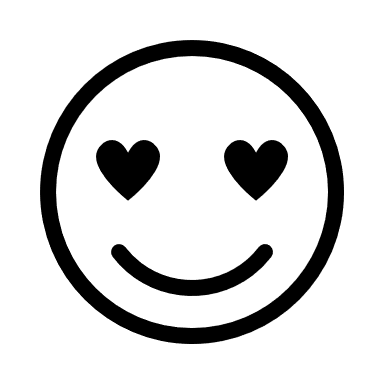 Jsem ráda, že mi posíláte doma vyplněné pracovní listy a píšete, jak se máte, co děláte. Na tento týden jsem si pro Vás připravila trochu toho sčítání, odčítání a opakování podmiňovacího způsobu. Ještě si procvičte matematiku v PS na straně 42. Najdete tam celou stranu opakování.  Počítejte do pracovního sešitu a mně buďto stranu naskenujte nebo mi napište alespoň výsledky.  Cvičení 3 je dobrovolné. Záleží jen na vás, kdo si s ním poradí. Zkuste všechnu práci na listech i v sešitě vypracovávat pouze samostatně. Stále platí, že mi můžete zavolat a já vám poradím.Kdo bude chtít potěšit spolužáky, může napsat vtip a ten mi poslat. Vtipy, které mi pošlete, vám všem potom přepošlu.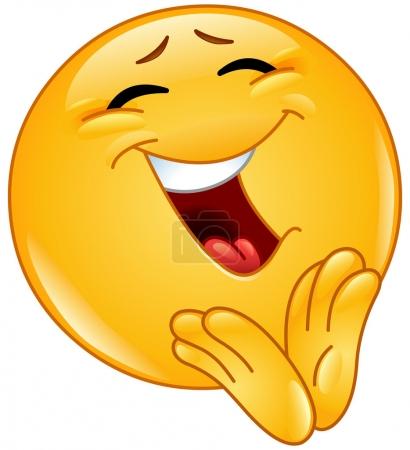 A ještě jedna výzva. Pro ty, co mají srdce na pravém místě.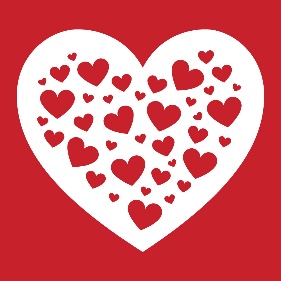 Je dobrovolná, ale jejím splněním uděláte radost mnoha lidem.https://www.mezi-nami.cz/post/výzva-pro-děti-pohádka-pro-radosthttps://www.mezi-nami.cz/pohadka-pro-radostNezapomeňte mně napsat, kdo se do výzvy zapojil. Mám Vás všechny doopravdy moc ráda.Mějte se hezky. Těším se, až zase budeme pohromadě ve škole.Světlana Čiháková